Allegato 2 – Modelli 2a e 2b - Domanda di Ammissione C.A.A.ALLEGATO 2 Mod. 2a: DOMANDA DI AMMISSIONE ASSISTENZA C.A.A.CHIEDEVenga ammesso a finanziamento la richiesta di assistenza C.A.A. e il relativo progetto.Il/la sottoscritto/a dichiara che la documentazione richiesta è all’interno dell’allegato ed è composto dai modelli (compilare e inserire solo quelli di proprio interesse): A TAL FINE DICHIARA Ai sensi degli artt. 46 e 47 del DPR 28/12/2000, n. 445, consapevole delle responsabilità e delle conseguenze civili e penali a cui può andare incontro in caso di dichiarazioni mendaci, anche ai sensi dell’art.76 del DPR cit.(apporre, ai fini della corretta compilazione e validità della domanda, una croce all’interno della casella grigia a fianco di ciò che si intende dichiarare oppure specificare, laddove la voce non è applicabile al soggetto proponente, apponendo N.A.)Il/la sottoscritto/a rilascia autorizzazione al trattamento dei propri dati personali ai sensi del Decreto Legislativo 30 giugno 2003, n. 196 e del Regolamento (UE) Privacy 679/2016 cui si fa opportuno rimando.MODELLO 02b:	DICHIARAZIONE DATI POSIZIONI CONTRIBUTIVEDICHIARAAi sensi degli artt. 46 e 47 del DPR 28/12/2000, n. 445, consapevole delle responsabilità e delle conseguenze civili e penali a cui può andare incontro in caso di dichiarazioni mendaci, anche ai sensi dell’art.76 del DPR cit.RAGIONE/DENOMINAZIONE SOCIALE____________________________________________________________________________ CCNL APPLICATO____________________________________________________________________________DATI INAILCodice del soggetto richiedente________________________Posizione/i Assicurativa/e territoriale/i____________________sede Competente ____________________DATI INPS Matricola del soggetto richiedente _________________________Codice sede INPS_________________________Altre Casse Codice del soggetto richiedente________________________sede Competente ____________________Il/la sottoscritto/a rilascia autorizzazione al trattamento dei propri dati personali ai sensi del Decreto Legislativo 30 giugno 2003, n. 196 e del Regolamento (UE) Privacy 679/2016 cui si fa opportuno rimando.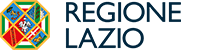 REGIONE LAZIOAssessorato Lavoro e nuovi diritti, Scuola e Formazione, Politiche per la ricostruzione, Personale	Direzione regionale Istruzione, Formazione e Politiche per l’OccupazioneREGIONE LAZIOAssessorato Lavoro e nuovi diritti, Scuola e Formazione, Politiche per la ricostruzione, Personale	Direzione regionale Istruzione, Formazione e Politiche per l’OccupazioneREGIONE LAZIOAssessorato Lavoro e nuovi diritti, Scuola e Formazione, Politiche per la ricostruzione, Personale	Direzione regionale Istruzione, Formazione e Politiche per l’OccupazioneLinee di indirizzo per la realizzazione dell’integrazione scolastica attraverso la Comunicazione Aumentativa Alternativa (C.A.A.) in favore degli alunni con disabilità nella comprensione e produzione del linguaggio, anno scolastico 2022-2023.Il/La sottoscritto/aIl/La sottoscritto/aNato/a aNato/a aIl Residente inResidente inViaCAPCAPC.F.Nome Soggetto (Istituto scolastico o Ente gestore in caso di Istituti paritari)Nome Soggetto (Istituto scolastico o Ente gestore in caso di Istituti paritari)Nome Soggetto (Istituto scolastico o Ente gestore in caso di Istituti paritari)Istituto scolastico (compilare solo nel caso di Istituti paritari)Istituto scolastico (compilare solo nel caso di Istituti paritari)Istituto scolastico (compilare solo nel caso di Istituti paritari)Codice Meccanografico Indirizzo di studioIn riferimento Linee di indirizzo per la realizzazione dell’integrazione scolastica in favore degli alunni con disabilità nella comprensione e produzione del linguaggio – assistenza C.A.A. anno scolastico 2022-2023 di cui alla Determinazione DirigenzialeIn riferimento Linee di indirizzo per la realizzazione dell’integrazione scolastica in favore degli alunni con disabilità nella comprensione e produzione del linguaggio – assistenza C.A.A. anno scolastico 2022-2023 di cui alla Determinazione DirigenzialeIn riferimento Linee di indirizzo per la realizzazione dell’integrazione scolastica in favore degli alunni con disabilità nella comprensione e produzione del linguaggio – assistenza C.A.A. anno scolastico 2022-2023 di cui alla Determinazione DirigenzialeIn riferimento Linee di indirizzo per la realizzazione dell’integrazione scolastica in favore degli alunni con disabilità nella comprensione e produzione del linguaggio – assistenza C.A.A. anno scolastico 2022-2023 di cui alla Determinazione DirigenzialeIn riferimento Linee di indirizzo per la realizzazione dell’integrazione scolastica in favore degli alunni con disabilità nella comprensione e produzione del linguaggio – assistenza C.A.A. anno scolastico 2022-2023 di cui alla Determinazione DirigenzialeIn riferimento Linee di indirizzo per la realizzazione dell’integrazione scolastica in favore degli alunni con disabilità nella comprensione e produzione del linguaggio – assistenza C.A.A. anno scolastico 2022-2023 di cui alla Determinazione Dirigenzialen.°n.°Del MODELLO 02 a: DOMANDAMODELLO 02 b: DICHIARAZIONE DATI POSIZIONI CONTRIBUTIVE (solo scuole paritarie)per un numero pagine compresa la presente pari a  di accettare che tutte le comunicazioni riguardanti la procedura di cui alle linee guida sopra citate, nessuna esclusa, si intenderanno a tutti gli effetti di legge validamente inviate e ricevute se trasmesse al seguente indirizzo di posta elettronica certificata:____________________________________;  di aver preso visione delle Linee di indirizzo per la realizzazione dell’integrazione scolastica attraverso la Comunicazione Aumentativa Alternativa (C.A.A.) in favore degli alunni con disabilità nella comprensione e produzione del linguaggio, anno scolastico 2022-2023 della Regione Lazio pubblicate sul sito regionale;che tutti i destinatari inclusi nel progetto possiedono i requisiti di accesso richiesti dalle suddette Linee di indirizzo C.A.A.;che il Verbale di accertamento handicap/invalidità civile L.104 in corso di validità è presente agli atti dell’istituzione richiedente;di aver individuato un docente referente del progetto così come indicato nell’allegato formulario;di aver provveduto a mettere a conoscenza delle linee di indirizzo e del progetto presentato tutti docenti, il DSGA e i collaboratori scolastici;che il progetto presentato sarà inserito nel Piano dell'Offerta Formativa dell'Istituto Scolastico;di avere agli atti comunicazione esibita alle famiglie in cui si rende noto il progetto di integrazione e che le certificazioni sanitarie sono accessibili all’Amministrazione della Regione Lazio ai fini dell’attivazione del servizio di assistenza C.A.A.;Di avere acquisito agli atti il consenso degli interessati al trattamento dei loro dati personali e a fornire adeguata informativa a norma dell’art. 13 del Regolamento. In tale informativa dovrà essere rappresentato all’interessato che i suoi dati personali, saranno trattati in modo lecito, corretto e trasparente e comunicati per trasmissione alla Regione Lazio per le finalità previste dagli obblighi in materia di valutazione, monitoraggio, comunicazione e archiviazione, in qualità di titolare del trattamento dati. Per tale finalità i dati saranno conservati nel Sistema Informativo della Regione Lazio per il tempo necessario alla conclusione e all’espletamento degli obblighi previsti dal progetto, saranno poi conservati agli atti in conformità alle norme sulla conservazione della documentazione amministrativa.di aver richiesto gli insegnanti di sostegno di diritto e il relativo adeguamento degli organici di fatto per le effettive esigenze della scuola;di individuare per l’a.s. 2022-2023 tra il personale ATA, il/i collaboratore/i con funzioni aggiuntive relative al prestare ausilio agli alunni portatori di handicap nell'accesso dalle aree esterne alle aree interne della struttura scolastica, nonché nell'uso dei servizi igienici e nella cura dell'igiene personale (Circolare Ministeriale - Ministero della Pubblica Istruzione - 30 novembre 2001, n. 3390) e di richiedere agli enti preposti il relativo adeguamento degli organici per le effettive esigenze della scuola;di garantire una programmazione e distribuzione delle ore relative agli interventi, in coerenza con gli obiettivi stabiliti nel progetto e nei PEI dei singoli alunni;di garantire che i fondi destinati all’assistenza C.A.A. verranno utilizzati per l’esclusiva retribuzione degli operatori di assistenza sensoriali, pertanto, tutto il personale in servizio presso la scuola, a vario titolo coinvolto nel progetto di integrazione, non potrà essere in alcun modo retribuito con tali fondi;di garantire e vigilare sul rispetto della normativa che regola i tempi in merito all’invio della documentazione e relativa rendicontazione alla Regione Lazio, nonché sui tempi di retribuzione degli operatori ed enti gestori;dichiara di conoscere tutta la normativa nazionale e regionale che regola tale attività e si impegna a rispettarla integralmente;che gli operatori individuati ai fini della realizzazione del progetto sono in possesso dei requisiti formativi e professionali adeguati a realizzare interventi di assistenza C.A.A. e congrui rispetto agli obiettivi del progetto;di osservare la massima riservatezza nei confronti delle notizie di qualsiasi natura comunque acquisite nello svolgimento delle attività oggetto di finanziamento;che non sussistono nei propri confronti cause di divieto, decadenza o sospensione di cui all’art. 10 della Legge 31 maggio 1965 n.° 575 (antimafia);di essere in regola con gli obblighi in materia di disciplina del lavoro dei disabili previsti dall’art. 17 della Legge n.° 68/99;oppuredi essere esente dagli obblighi derivanti dalla Legge n. 68/99;di non essere a conoscenza di essere sottoposto a procedimenti penalidi non trovarsi in stato di fallimento, di liquidazione, di cessazione di attività o di concordato preventivo e in qualsiasi altra situazione equivalente secondo la legislazione del proprio stato, ovvero di non avere in corso un procedimento per la dichiarazione di una di tali situazioni e che tali circostanze non si sono verificate nell’ultimo quinquennio;che tutte le informazioni contenute nei formulari di presentazione del progetto corrispondono al vero.DataFirma digitale del Legale RappresentanteIl/La sottoscritto/aNato/a aIl Residente inVia CAPC.F.In qualità di Dirigente Scolastico e/o Rappresentante legale del soggetto RICHIEDENTE (In caso di Istituti paritari indicare i dati dell’ente gestore)In qualità di Dirigente Scolastico e/o Rappresentante legale del soggetto RICHIEDENTE (In caso di Istituti paritari indicare i dati dell’ente gestore)In qualità di Dirigente Scolastico e/o Rappresentante legale del soggetto RICHIEDENTE (In caso di Istituti paritari indicare i dati dell’ente gestore)In qualità di Dirigente Scolastico e/o Rappresentante legale del soggetto RICHIEDENTE (In caso di Istituti paritari indicare i dati dell’ente gestore)Denominazione C. FP. IVACon sede legale inVia CAPDataTimbro e firma digitale del legale rappresentante